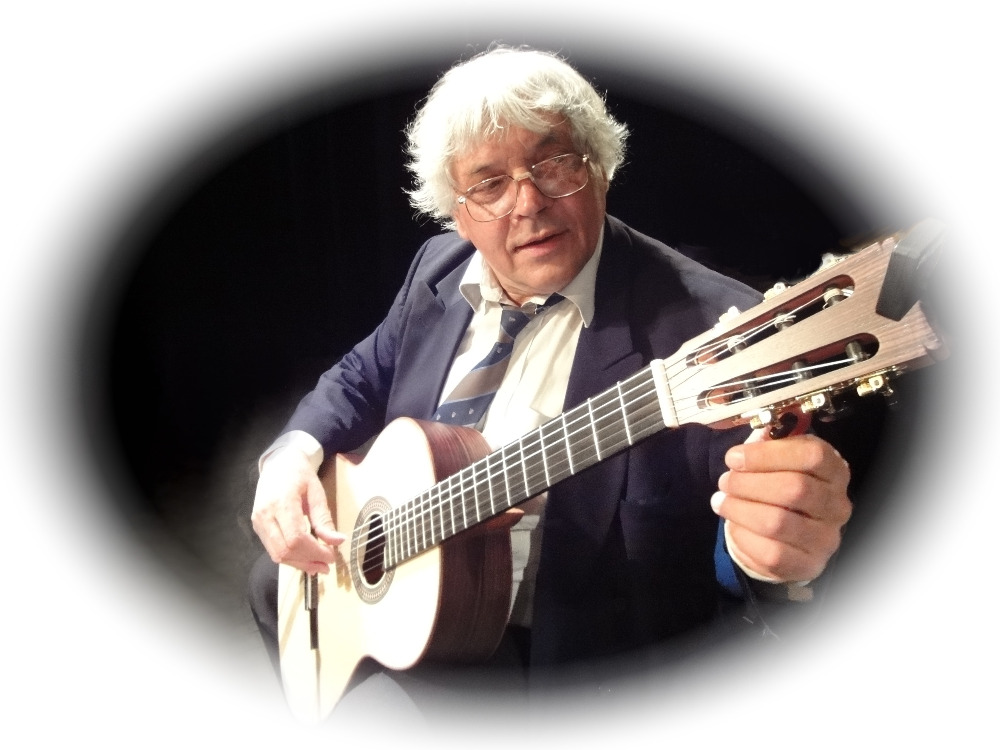 ZÁKLADNÍ UMĚLECKÁ ŠKOLA OTAKARA VONDROVICE PODĚBRADYZVE NAVZPOMÍNKOVÝ KONCERTNA KYTARISTU, PEDAGOGA A KAMARÁDAZDEŇKA  BAŠTINCEV ÚTERÝ 7. 9. 2021 V 19 HODINPODĚBRADY DIVADLO NA KOVÁRNĚHrají poděbradští úspěšní absolventi z kytarových tříd Zdeňka Baštince Jan Stránský, Radek Krupička, Kryštof Kulhánek, Martin Šuk…kolega ze ZUŠ Stanislav Měchura a další přátelé…vstupné zdarma